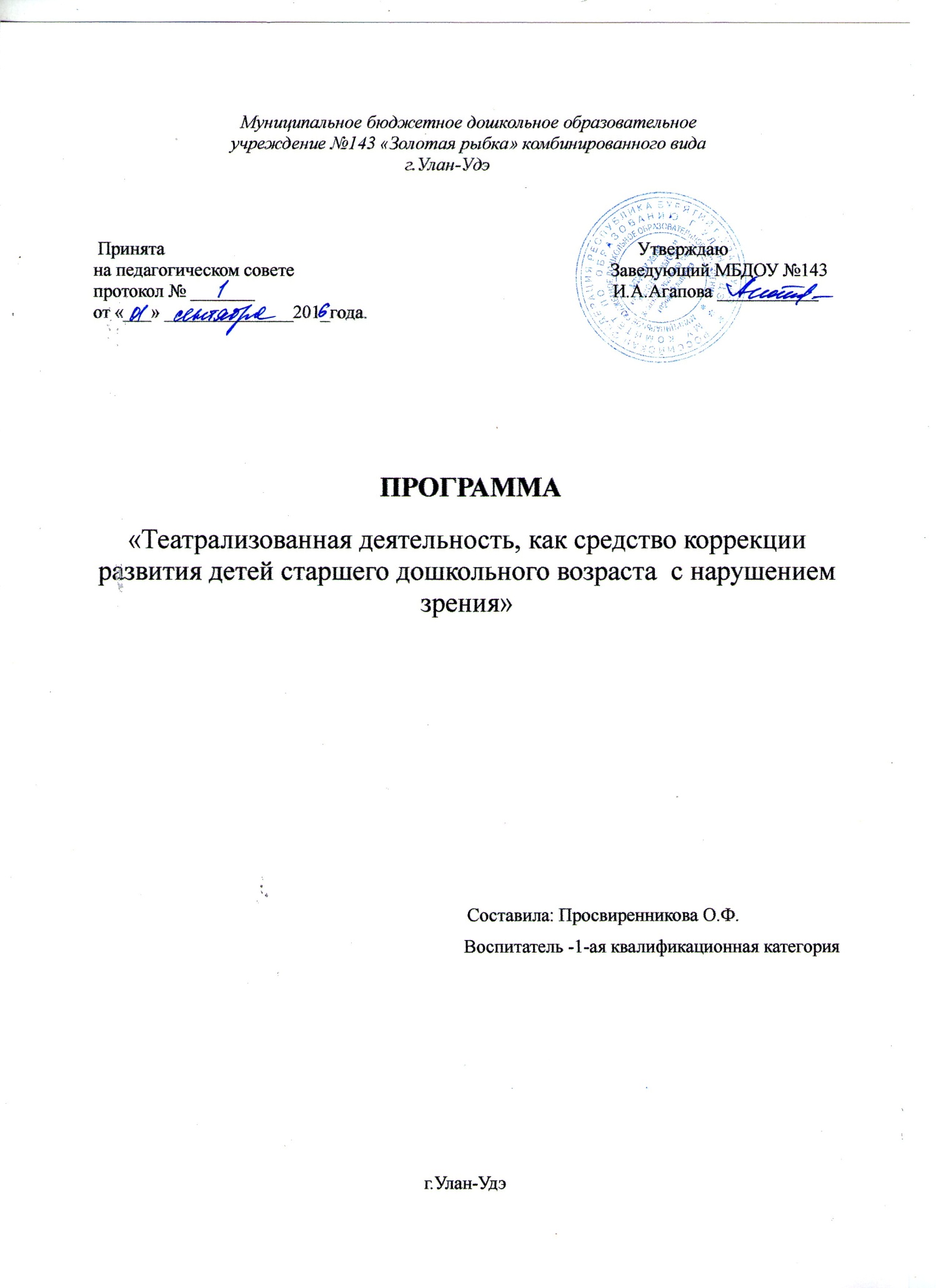 ПОЯСНИТЕЛЬНАЯ ЗАПИСКАДошкольные учреждения, призванные решать основные проблемы коррекции детей дошкольного возраста с нарушениями зрения и речи, обладают богатым опытом специальных методик и знаний о коррекции средств общения и коммуникативной деятельности детей.  Но специфика зрительного дефекта, возникающие вторичные отклонения, индивидуальные особенности ребёнка, среда обучения и воспитания вносят свои коррективы в известные методики и требуют поиска новых форм работы и новых решений. Специфическая закономерность аномального развития, негативно влияет на развитие составляющих коммуникативной деятельности (средств вербальной и невербальной выразительности, воображения, эмоциональности), и поэтому требует специальной коррекции. Зрительный и речевой дефект, имеющий различную этиологию и различные проявления, отрицательно сказывается на развитии психики ребёнка (Л.В. Волкова, Л.С. Выготский, М.И. Земцова, А.Г. Литвак, Л.И. Плаксина). Театрализованная деятельность имеет терапевтическую направленность, помогая данной категории детей в развитии восприятия, образного мышления, речи и способствует эмоциональной адаптации. Коррекционная направленность  данного вида деятельности основана на возможностях детей с нарушениями зрения и речи проецировать в игровую деятельность социальные связи и личностные взаимоотношения, в которых дети не могут принять непосредственного участия в реальных ситуациях. Театрализованная деятельность выполняет познавательную, воспитательную и развивающую функцию. Участвуя в театрализованных играх, дети познают окружающий мир, становятся участниками событий из жизни людей, животных растений. Воспитательное значение театрализованных игр состоит в формировании уважительного отношения детей друг к другу, развитии коллективизма. В театрализованных играх развивается творческая активность детей. Детям становится интересно, когда они не только говорят, но и действуют как сказочные герои.Театрализованная игра - один из самых эффективных способов воздействия на ребенка, в котором наиболее ярко проявляется принцип обучения: учить играя! В процесс театрализованной игры расширяются и углубляются знания детей об окружающем мире. Развиваются психические процессы: внимание, память, восприятие, воображение, стимулируются мыслительные операции. Активизируется и совершенствуется словарный запас, грамматический строй речи, звукопроизношение, навыки связной речи, мелодико-интонационная сторона речи, темп, выразительность речи.    Совершенствуется моторика, координация, плавность, переключаемость, целенаправленность движений.  Развивается эмоционально-волевая сфера. Происходит коррекция поведения. Развивается чувство коллективизма, ответственность друг за друга, формируется опыт нравственного поведения. Стимулируется развитие творческой, поисковой активности, самостоятельности;Участие в театрализованных играх доставляют детям радость, вызывают активный интерес, увлекают их.Настоящая программа описывает курс подготовки по театрализованной деятельности детей дошкольного возраста 4—7 лет (средняя, старшая  и подготовительная группы). Она разработана на основе обязательного минимума содержания по театрализованной деятельности для ДОУ с учетом обновления содержания по различным программам, описанным в литературе, приведенной в конце данного раздела.Цель программы —  развитие творческих способностей детей средствами театрального искусства, формирование социальной адаптации.         Задачи	Создать условия для развития творческой активности детей, участвующих в театрализованной деятельности, а также поэтапного освоения детьми различных видов творчества по возрастным группам.Создать условия для совместной театрализованной деятельности детей и взрослых (постановка совместных спектаклей с участием детей, родителей, сотрудников ДОУ, организация выступлений детей старших групп перед младшими и пр.).Обучить детей приемам манипуляции в кукольных театрах различных видовРазвивать зрительное восприятие, оптико-моторную координацию.Совершенствовать артистические навыки детей в плане переживания и воплощения образа, а также их исполнительские умения.Ознакомить детей всех возрастных групп с различными видами театров (кукольный, драматический, музыкальный, детский, театр зверей и др.).Приобщить детей к театральной культуре, обогатить их театральный опыт: знания детей о театре, его истории, устройстве, театральных профессиях, костюмах, атрибутах, театральной терминологии, театрах города Улан -Удэ..Развить у детей интерес к театрально-игровой деятельности.  Программа предполагает проведение одного занятия в неделю в первую или вторую      половину дня. Продолжительность занятия: 20 мин — средняя группа, 25 мин — старшая группа, 30 мин — подготовительная группа. Общее количество учебных занятий в год — 31.Педагогический анализ знаний и умений детей (диагностика) проводится 2 раза в год: вводный — в сентябре, итоговый — в мае.Программа составлена с учетом реализации межпредметных связей по разделам.«Музыкальное воспитание», где дети учатся слышать в музыке разное эмоциональное состояние и передавать его движениями, жестами, мимикой; слушают музыку к очередному спектаклю, отмечая разнохарактерное ее содержание, дающее возможность более полно оценить и понять характер героя, его образ.«Изобразительная деятельность», где дети знакомятся с репродукциями картин, иллюстрациями, близкими по содержанию сюжету спектакля, учатся рисовать разными материалами по сюжету спектакля или отдельных его персонажей.«Развитие речи», на котором у детей развивается четкая, ясная дикция, ведется работа над развитием артикуляционного аппарата с использованием скороговорок, чистоговорок,  потешек.«Ознакомление с художественной литературой», где дети знакомятся с литературными произведениями, которые лягут в основу предстоящей постановки спектакля и других форм организации театрализованной деятельности (занятий по театрализованной деятельности, театрализованных игр на других занятиях, праздниках и развлечениях, в повседневной жизни, самостоятельной театральной деятельности детей). «Ознакомление с окружающим», где дети знакомятся с явлениями общественной жизни, предметами ближайшего окружения, природными явлениями, что послужит материалом, входящим в содержание театрализованных игр и упражнений.«Ритмика», где дети учатся через танцевальные движения передавать образ какого-либо героя, его характер, настроение.                       СОДЕРЖАНИЕ ПРОГРАММЫСодержание программы включает восемь основных блоков, представленных в таблицах. Перечислим их.Блок 1 — основы кукловождения.Блок 2 — основы кукольного театра.Блок 3 — основы актерского мастерства.Блок 4 — основные принципы драматизации.Блок 5 — самостоятельная театральная деятельность.Блок 6 — театральная азбука.Блок 7 — проведение праздников.Блок 8 — проведение досугов и развлечений.Следует отметить, что блоки 1, 5, 8 реализуются на одном-двух занятиях в месяц; блок 2 реализуется на двух занятиях в месяц; блоки 3, 4 — на каждом занятии; блок 6 — на тематических занятиях 2 раза в год (по три занятия в октябре и в марте); блок 1 реализуется 1 раз в квартал. Цели, задачи и содержание работы с детьми среднего дошкольного возрастаОсновные направления развития театрализованной игры состоят:в постепенном переходе ребенка от игры «для себя» к игре, ориентированной на зрителя;от игры, в которой главное сам процесс, к игре, где значимы и процесс, и результат; от игры в малой группе сверстников, исполняющих аналогичные («параллельные») роли, к игре в группе из пяти-семи сверстников, ролевые позиции которых различны (равноправие, подчинение, управление); от создания в игре-драматизации простого «типичного» образа к воплощению целостного образа, в котором сочетаются эмоции, настроения, состояния героя, их смена.Задачи и содержание работыВ данном возрасте происходит углубление интереса к театрализованным играм. Работа воспитателя с детьми 4-5 лет должна состоять в поддерживании интереса к театрализованной игре, в его дифференциации, заключающейся в предпочтении определенного вида игры (драматизация или режиссерская), становлении мотивации интереса к игре как средству самовыражения.Расширение театрально-игрового опыта детей осуществляется за счет освоения игры-драматизации. Практически все виды игровых заданий и игр-драматизаций, которые освоил младший дошкольник, полезны и интересны ребенку среднего дошкольного возраста. Помимо названных выше игр, в работе с детьми используютсямногоперсонажные игры-драматизации по текстам двух-трехчастных сказок о животных и волшебных сказок («Зимовье зверей», «Лиса и волк», «Гуси-лебеди», «Красная Шапочка»);игры-драматизации по текстам рассказов на темы «Дети и их игры», «Ребята и зверята», «Труд взрослых»;постановка спектакля по произведению.Расширение игрового опыта детей происходит также за счет освоения театрализованной игры. В возрасте 4-5 лет ребенок осваивает разные виды настольного театра: мягкой игрушки, деревянный театр, конусный театр, театр народной игрушки и плоскостных фигур. Доступен детям и театр верховых кукол (без ширмы, а к концу учебного года – и с ширмой), театр ложек и пр. Дети показывают постановки по поэтическим и прозаическим текстам (С. Маршак «Сказка о глупом мышонке»; К. Чуковский «Путаница»). Пальчиковый театр чаще используется в самостоятельной деятельности, когда ребенок импровизирует на основе знакомых стихов и потешек, сопровождая свою речь  несложными действиями («Жили у бабуси»; С. Михалков «Котята», 3убкова «Мы делили апельсин»). Существенно усложняются театрально-игровые умения дошкольников. Первая группа умений обеспечивает дальнейшее развитие позиции «зритель» быть внимательным и доброжелательным зрителем; проявлять элементы зрительской культуры: не покидать своего места во время спектакля, адекватно реагировать на происходящее «на сцене», отвечать на обращение «артистов», благодарить их с помощью аплодисментов; позитивно оценивать игру сверстников - « артистов»). Вторая группа умений связана с совершенствованием позиции «артист», главным образом это подразумевает умение использовать средства невербальной (мимика, жесты, позы, движения) и интонационной выразительности для передачи образа героя, его эмоций, их развития и смены (Машенька заблудилась в лесу – испугалась, увидела избушку – удивилась, придумала, как обмануть медведя, – обрадовалась), для передачи физических особенностей персонажа, некоторых черт его характера (старый дед с трудом, но тянет репку; внучка тянет не очень старательно, хочет убежать и поиграть с подружками; мышка так боится кошки, что тянет изо всех сил). Развивается и умение «управлять» куклой: держать ее незаметно для зрителей, правильно «вести» куклу или фигурку героя в режиссерской театрализованной игре, имитируя ходьбу, бег, прыжки, жесты и движения, символизирующие приветствия и прощание, согласие и несогласие.Третья группа умений обеспечивает первичное освоение позиции «режиссер» в режиссерской театрализованной игре, т.е. умение создавать игровое пространство на плоскости стола, наполнять его игрушками и фигурками по своему усмотрению.Четвертая группа позволяет ребенку овладеть основными умениями «оформителя спектакля», что подразумевает способность определять место для игры, подбирать атрибуты, вариативно использовать материалы и элементы костюмов, включаться в процесс изготовления воспитателем недостающих атрибутов для игры.Пятая группа умений, направленная на позитивное взаимодействие с другими участниками игры, включает умение договариваться, устанавливать ролевые отношения, владеть элементарными способами разрешения конфликтных ситуаций в процессе игры.Воспитатель должен уделять внимание развитию интереса к творчеству и импровизации в процессе придумывания содержания игры и воплощения задуманного образа с помощью разных средств выразительности. Импровизационность становится основой работы на этапе обсуждения способов воплощения образов героев и на этапе анализа результатов театрализованной игры. Детей подводят к идее о том, что одного и того же героя, ситуацию, сюжет можно показать по-разному. Необходимо поощрять желание придумать свои способы реализации задуманного, действовать не на основе копирования взрослого или подражания другому ребенку, а в зависимости от своего понимания содержания текста. Карта программных требований средней группы ( сентябрь-май)Цели, задачи и содержание работы с детьми старшего дошкольного возрастаОсновные направления развития театрализованной игры состоят в постепенном переходе ребенка: от игры по одному литературному или фольклорному тексту к игре-контаминации, в которой литературная основа сочетается со свободной ее интерпретацией ребенком или соединяются несколько произведений; от игры, где используются средства выразительности для передачи особенностей персонажа, к игре как средству самовыражения через образ героя; от игры, в которой центром является «артист», к игре, в которой представлен комплекс позиций «артист», «режиссер», «сценарист», «оформитель», «костюмер»; от театрализованной игры к театрально-игровой деятельности как средству самовыражения личности и самореализации способностей.Задачи и содержание работыПервая – формирование положительного отношения детей к театрализованным играм. Это подразумевает углубление их интереса к определенному виду театрализованной игры, образу героя, сюжету, наличие интереса к театральной культуре, осознание причин положительного или индифферентного отношения к игре, связанного с наличием или отсутствием интереса и способности к самовыражению в театрализованной деятельности.Новым аспектом совместной деятельности взрослого и детей становится приобщение детей к театральной культуре, т.е. знакомство с назначением театра, историей его возникновения в России, устройством здания театра, деятельностью людей, работающих в театре, яркими представителями данных профессий, видами и жанрами театрального искусства (драматический, музыкальный, кукольный, театр зверей, клоунада и пр.).В старшем дошкольном возрасте происходит  углубление театрально-игрового опыта за счет освоения разных видов игры-драматизации и режиссерской театрализованной игры. Старшему дошкольнику наравне с образно-игровыми этюдами, играми-импровизациями, инсценированием становятся доступны самостоятельные постановки спектаклей, в том числе на основе «коллажа» из нескольких литературных произведений. Например, «Путешествие по сказкам А.С. Пушкина», «Новые приключения героев сказок Ш. Перро» и пр. Опыт режиссерской игры обогащается за счет марионеток, кукол с «живой рукой», тростевых кукол.Усложняются тексты для постановок. Их отличают более глубокий нравственный смысл и скрытый подтекст, в том числе юмористический. В театрализованной игре начинают использоваться русские народные сказки-басни о животных («Лиса и журавль», «Заяц и еж»), произведения Л. Толстого, И. Крылова, Г.Х. Андерсена, М. Зощенко, Н. Носова.Яркой особенностью игр детей после 6 лет становится их частичный переход в речевой план. Это объясняется тенденцией к объединению разных видов сюжетной игры, в том числе игры-фантазирования. Она становится основой или важной частью театрализованной игры, в которой реальный, литературный и фантазийный планы дополняют друг друга. Для старших дошкольников характерны игры «с продолжением». Они осваивают и новую для себя игру «В театр», предполагающую сочетание ролевой и театрализованной игры, на основе знакомства с театром, деятельностью людей, участвующих в постановке спектакля.У детей развиваются  специальные умения, обеспечивающие освоение комплекса игровых позиций.Первая группа умений связана с совершенствованием позиции зрителя «умного, доброго советчика».Вторая группа предполагает углубление позиции «артист», развитие способности выражать свое отношение к идее спектакля, герою и самовыражаться с помощью комплекса средств невербальной, интонационной и языковой выразительности.Третья группа обеспечивает становление позиции «режиссер-сценарист», что подразумевает способность воплощать свои замыслы не только собственными силами, но и организуя деятельность других детей.Четвертая группа позволяет ребенку овладеть некоторыми умениями оформителя-костюмера, т.е. способностью обозначать место «сцены» и «зрительного зала», отбирать, творчески использовать предметы-заместители и самостоятельно изготовленные атрибуты и элементы костюмов, изготавливать афиши, приглашения и пр.Пятая группа умений предполагает использование позитивных приемов общения со сверстниками в процессе планирования игры, по ее ходу (переход из игрового плана в план реальных отношений) и при анализе результатов театрализованной постановки.Дети более ярко и разнообразно проявляют самостоятельность и субъективную позицию в театрализованной игре. На конкретных примерах необходимо помочь ребенку попять, что «лучшая импровизация всегда подготовлена». Подготовка достигается наличием предшествующего опыта, умением интерпретировать содержание текста и осмысливать образы героев, определенным уровнем освоения разных средств реализации своих задумок и т.д. Решение данной задачи требует предоставления детям права выбора средств для импровизации и самовыраженияПринципы организации театрализованной игрыРеализация названных задач и содержания работы с детьми всех возрастных групп требует учета основных принципов организации театрализованной игры.1. Важнейшим является принцип специфичности данной деятельности, объединяющей игровой (свободный, непроизвольный) и художественный (подготовленный, осмысленно пережитый) компоненты2. Принцип комплексности предполагает взаимосвязь театрализованной игры с разными видами искусства и разными видами художественной деятельности ребенка.3. Согласно принципу импровизационности театрализованная игра рассматривается как творческая деятельность, что обусловливает особое взаимодействие взрослого и ребенка, детей между собой, основу которого составляют свободная атмосфера, поощрение детской инициативы, отсутствие образца для подражания, наличие своей точки зрения у ребенка, стремление к оригинальности и самовыражению.4. Все названные выше принципы находят свое выражение в принципе интегративности, в соответствии с которым целенаправленная работа по развитию театрализованно-игровой деятельности включается в целостный педагогический процесс.  Карта программных требований старшей группы (сентябрь — май)Карта программных требований подготовительной группы  (сентябрь — май)ТРЕБОВАНИЯ К УРОВНЮ ПОДГОТОВКИ ВОСПИТАННИКОВТребования к умениям и знаниям, приобретенным в результате изучения раздела «Театрализованная деятельность», приведены в таблицеСПИСОК ЛИТЕРАТУРЫВыготский Л.С. Воображение и творчество в детском возрасте.Чистякова М.И. ПсихогимнастикаКуревина О.А. Синтез искусств в эстетическом воспитании детей дошкольного и школьного возраста. М., 2003.Куцакова Л.В., Мерзлякова С. И. Воспитание ребенка-дошкольника: развитого, образованного, самостоятельного, инициативного, неповторимого, культурного, активно-творческого. М., 2003.Ледяйкина Е.Г., Топникова Л.А. Праздники для современных малышей. Ярославль, 2002.Мирясова В.И. Играем в театр. Сценарии детских спектаклей о животных. М., 2000.Михайлова М.А. Праздники в детском саду. Сценарии, игры, аттракционы. Ярославль, 2002.Петрова Т.Н., Сергеева Е.А., Петрова Е. С. Театрализованные игры в детском саду. М., 2000.Поляк Л. Театр сказок. СПб., 2001.Сорокина Н.Ф., Миланович  Л.Г.    Театр — творчество — дети. М., 1995. БлокиБазовый компонентКомпонент ДОУ1. Основы кукловожде-нияПриучать детей использовать в театрализованных играх образные игрушки настольного театра.Сентябрь. Задачи: формировать навыки  кукловождения резиновой, пластмассовой, мягкой игрушки настольного театра.Игра: «Театр двух актеров». Этюды: «Медведь и лиса», «Встреча зайца и медведя», «Пляска Маши»1. Основы кукловожде-нияПриучать детей использовать в театрализованных играх образные игрушки настольного театра.Октябрь. Задачи: обучать детей приемам кукловождения настольно-плоскостного театра.Игра: «Театр двух актеров». Этюды: «В гости к Маше», «Собака и медведь», «Пляска деда и бабы»1. Основы кукловожде-нияПриучать детей использовать в театрализованных играх образные игрушки настольного театра.Ноябрь. Задачи: обучать детей приемам кукловождения настольного театра конусной игрушки.Игра: «Театр двух актеров». Этюды: «Встреча зайца и лисы», «Пляска лисы и кота», «Бабушка и внучка».1. Основы кукловожде-нияПриучать детей использовать в театрализованных играх образные Декабрь. Задачи: обучать детей приемам последовательного накладывания картинок согласно сюжету простых, знакомых сказок (стендовый театр на фланелеграфе и магнитной доске).Этюды: «Встреча кошки с соба кой», «Пляска мышей»игрушки стендового театра, театра верховых куколЯнварь — февраль. Задачи: познакомить детей с театральной ширмой, с приемами вождения верховых кукол.Игра: «Театр двух актеров». Этюды: «Мама гуляет», «Девочка гуляет», «Две мышки», «Дед и репа»Март — май. Задачи: обучать детей приемам вождения верховых кукол на ширме.Игра: «Театр двух актеров».Этюды: «Встреча лисы и зайца», «Встреча мышки с лягушкой»,«Пляска зверей»2. Основы кукольного театраСентябрь — ноябрь. Задачи: формировать эмоциональную выразительность речи детей; воспитывать умение следить за развитием действия в сказке, развивать эмоциональный отклик на действия персонажей кукольного спектакля, вызывать сочувствие и желание помочь, учить давать оценку поступкам действующих лиц.Сказки: «Заюшкина избушка», русская народная сказка. «Смоляной бычок», русская народная сказка2. Основы кукольного театраДекабрь. Задачи: развивать умение давать оценку поступкам действующих лиц в спектакле; продолжать формировать эмоциональную выразительность речи детей. Сказки: «Маша и медведь», русская народная сказка2. Основы кукольного театраЯнварь - февраль. Задачи: познакомить детей с театральной ширмой, приемами вождения верховых кукол. Игра: «Театр двух актеров». Этюды: «Мама гуляет», «Девочка гуляет», «Две мышки», «Дед и репа»2. Основы кукольного театра2. Основы кукольного театраМарт — май. Задачи: продолжать воспитывать у детей любовь к кукольному театру, вызывать желание участвовать в кукольных спектаклях. Сказки: «Как собака себе друга искала», мордовская народная сказка.3. Основы актерского мастерстваСентябрь — ноябрь. Задачи: формировать у детей характерные жесты отталкивания, притягивания, раскрытия, закрытия; развивать способность детей понимать эмоциональное состояние другого человека и учить адекватно выразить свое. Познакомить с пиктограммами (карточками-символами, изображающими разные эмоции человека — веселье, грусть); воспитывать внимательность, развивать фантазию, воображение детей.Этюды: М. Чистяковой на выразительность жеста: «Тише», «Иди ко мне», «Уходи», «До свидания»; на выражение основных эмоций: «Лисичка подслушивает», «Вкусные конфеты», «Новая кукла», «Лисенок боится», «Ваське стыдно», «Молчок»; М. Чехова на внимание, веру, наивность и фантазию.3. Основы актерского мастерстваДекабрь — февраль. Задачи: активизировать детей, развивать их память, внимание. Игры: «Будь внимателен», малышей», «Запомни свое место», «Запомни свою позу», «Флажок» М. Чистяковой.3. Основы актерского мастерстваМарт — май. Задачи: развивать у детей способность правильно понимать эмоционально-выразительное движение рук и адекватно пользоваться жестами. Этюды: «Это я!», «Это мое!», «Отдай!», «Сосульки», «Шалтай-Болтай», «Петрушка прыгает» М. Чистяковой4. Основные принципы драматизацииУчить разыгрывать несложные представления по знакомым Сентябрь — ноябрь. Задачи: совершенствовать импровизационные способности детей; формировать положительное отношение к играм- драматизациям; поощрять стремление детей участвовать в играх-драматизациях по собственному желанию. Сказки: «Теремок», «Колобок», русские народные сказки. Сценка: «Еж и лиса» (по стихотворению В. Фетисова)литературным сюжетам, используя при этом выразительные средства (интонацию, мимику, жест)Декабрь — февраль. Задачи: формировать у детей эмоционально насыщенную речь, активизировать словарь; поддерживать заинтересованное отношение к играм-драматизациям, стремление участвовать в этом виде деятельности. Сказки: «Рукавичка», украинская народная сказка. Сценки: «Медведь» (по стихотворению Г. Виеру «На праздник»)литературным сюжетам, используя при этом выразительные средства (интонацию, мимику, жест)Март — май. Задачи: совершенствовать импровизационные способности детей; продолжать воспитывать заинтересованное отношение к играм-драматизациям. Сказки: «Волк и семеро козлят», русская народная сказка; «Аленушка и лиса», русская народная сказка; «Красная Шапочка», французская сказка. Сценки: «Кот» (по стихотворению Г. Виеру)5. Самостоятельная театральная деятельностьСентябрь — ноябрь. Задачи: побуждать детей играть с куклами настольного театра, разыгрывать знакомые сказки, стихотворения5. Самостоятельная театральная деятельностьДекабрь — февраль. Задачи: привлекать детей к самостоятельным играм со стендовыми видами театров (фланелеграф, магнитная доска) и с театром верховых кукол5. Самостоятельная театральная деятельностьМарт — май. Задачи: поощрять стремление детей участвовать в играх-драматизациях.6. Театральная азбукаСентябрь — ноябрь. Задачи: формировать представления детей о театре (артисты — волшебники театра, куклы — маленькие помощники артистов); познакомить детей с правилами поведения в театре; пополнять и активизировать словарь детей, вводя специальную терминологию, связанную с театральной деятельностью — названия разнообразных кукол (отдельных видов кукольных театров); названия театральных персонажей, предметов, декораций.7.Проведение праздниковВоспитывать у детей чувство радости,желание выступать на утренникечитать стихи,разыгрывать сценки. Поощрять участие детей в подготовке к праздникам, поддерживать радостное чувство от совместных действий, успешно выполненных заданий.Сентябрь — ноябрь. Задачи: развивать способность свободно и раскрепощенно держаться перед зрителями в соответствии с индивидуальными особенностями детей; воспитывать и поддерживать желание доставить удовольствие своим выступлением родителям, воспитателям детского сада, малышам. Мероприятия: «В гости к Осени»7.Проведение праздниковВоспитывать у детей чувство радости,желание выступать на утренникечитать стихи,разыгрывать сценки. Поощрять участие детей в подготовке к праздникам, поддерживать радостное чувство от совместных действий, успешно выполненных заданий.Декабрь — февраль. Задачи: продолжать развивать устойчивый интерес к выступлениям перед родителями, сотрудниками детского сада, малышами. Мероприятия: «Волшебник Дед Мороз».7.Проведение праздниковВоспитывать у детей чувство радости,желание выступать на утренникечитать стихи,разыгрывать сценки. Поощрять участие детей в подготовке к праздникам, поддерживать радостное чувство от совместных действий, успешно выполненных заданий.Март — май. Задачи: продолжать развивать устойчивый интерес к выступлениям перед родителями, сотрудниками детского сада,малышами.Мероприятия: «В гости к коту Леопольду» (праздник, посвященный 8 Марта)8. Проведениедосугов и развлеченийРазвивать у детей интерес к различным формам представленийподготовлен-ных старшими детьми и взрослыми, и желание участвовать в них.Сентябрь. Кукольный спектакль «Вот это музыка!» (исполняют педагоги детского сада).Октябрь. Инсценировки: «Спор овощей», «Осенний листочек» (исполняют дети подготовительных к школе групп). Ноябрь. «Веселая ярмарка» — театрализованное представление (дети подг. группы). 8. Проведениедосугов и развлеченийРазвивать у детей интерес к различным формам представленийподготовлен-ных старшими детьми и взрослыми, и желание участвовать в них.Декабрь — февраль. Задачи: развивать умение понимать содержание сказок, инсценировок, оценивать поступки действующих лиц, давать им объективную оценку.1 . «Щелкунчик» — музыкальная сказка в исполнении детейподготовительных к школе групп.2. «Твой носовой платок» — кукольный спектакль в исполнениисотрудников.3. «Кот, петух и лиса»,— кукольные спектакли в исполнении детей старших групп8. Проведениедосугов и развлеченийРазвивать у детей интерес к различным формам представленийподготовлен-ных старшими детьми и взрослыми, и желание участвовать в них.Март — май. Задачи: обучать детей правильно выражать свои чувства и переживания; поддерживать интерес к происходящему на сцене.1 «Шалунишки-котятки потеряли перчатки», инсценировка по английской народной песенке (исполняют дети подготовительной к школе группы).2. «Красная Шапочка» — сказка в исполнении детей старших групп детского сада.3. «День смеха» — театрализованное представление к 1 апреля.4. «Как на Пасху куличи» — ярмарка.5 «1 июня  праздник лета» — театрализованное представление.БлокиОсновной компонентКомпонент ДОУ1.Основы кукловожденияСентябрь — ноябрь. Задачи: продолжать обучать детей приемам вождения верховых кукол. Игра: «Театр двух актеров». Этюды: «Радостная встреча деда с Жучкой», «Неприятный разговор», «Игра в жмурки»1.Основы кукловожденияДекабрь — январь. Задачи: закрепление навыка кукловождения пальчикового театра. Игра: «Театр двух актеров». Этюды: «К нам пришел зайчик», «Цыпленок и петушок», «Кот и петушок»1.Основы кукловожденияФевраль. Задачи: обучение детей приемам кукловождения театра бибабо. Игра: «Театр двух актеров»1.Основы кукловожденияМарт — апрель. Задачи: продолжать формировать у детей навык вождения кукол театра бибабо, побуждать их создавать танцевальные композиции и игровые импровизации с куклами этого театра.«Русский хоровод» — танцевальная композиция1.Основы кукловожденияМай. Задачи: познакомить детей с приемами кукловождения марионеток, кукол с «живой рукой». Этюды: «К нам в гости страус пришел», «Танец Аленушки».2.Основы кукольноготеатраПродолжать развивать умения использовать куклы разных театров в разыгрывании  сценок по знакомым сказкам, стихотворениям.Сентябрь — ноябрь. Задачи: прививать устойчивый интерес к кукольному театру; поощрять активное участие детей в кукольном спектакле.Сказки: «Кукушка», ненецкая сказкаДекабрь — февраль. Задачи: учить детей правильному речевому дыханию, умению менять темп, силу звука, добиваться четкой дикции;формировать интонационную выразительность речи; вызывать интерес к пальчиковому театру, театру бибабо, желание участвовать в спектакле с куклами этих театров; развивать интерес к театру марионеток, к кукле с «живой рукой». Сказки: «Кот, петух и лиса», русская народная сказка (пальчиковый театр); «Жихарка», русская народная сказка (театр бибабо) «Гуси-лебеди», русская народная сказка.«Хозяйка» — П. Синявский (бибабо, кукла Аленушка из театра кукол с «живой рукой»)3.Основы актерскогомастерстваСентябрь — ноябрь. Задачи: развивать способность понимать эмоциональное состояние человека и уметь адекватно выразить свое настроение.Этюды: «Удивление», «Цветок», «Северный полюс», «Сердитый дедушка», «Провинившийся» (М. Чистяковой).Игры с пиктограммами: «Подбери фразу», «Придумай и скажи фразус интонацией карточки-пиктограммы»Декабрь — февраль. Задачи: развивать память и фантазию детей.Этюды М. Чехова: на внимание, веру, наивность, фантазиюМарт — май. Задачи: развивать выразительность жеста.Этюды М. Чехова: «Вот он какой», «Игра с камушками», «Спать хочеться», «Карлсон»  «Золушка»4.Основные принципыдраматизацииПродолжать развивать умения детей разыгрывать сценки по знакомым сказкам, стихотворениям с использованием атрибутов, элементов костюмов, декораций. Совершенствовать исполнительские умения.Сентябрь — ноябрь. Задачи: продолжать учить детей самостоятельно выбирать средства для передачи образов, передачи диалогов, действий героев; совершенствовать импровизационные способности, стимулировать желание изменять действия, вводить свои реплики; учить чувствовать своего партнера, стремиться подыграть ему; продолжать воспитывать заинтересованное отношение к играм- драматизациям.Сказки: «Три поросенка», сказка в переводе С. Я. Маршака.Инсценировка: «Кто сказал "мяу"?» (по В. Сутееву).Сценки: «Еж», «Спор туч» (по стихотворению Л. Корчагина)Декабрь — февраль. Задачи: продолжать развивать умение детей разыгрывать спектакль по знакомой сказке.Сказки: «Лисичка-сестричка и серый волк», русская народная сказка. «Путаница», К.И. ЧуковскийМарт — май. Задачи: развивать инициативу и самостоятельность детей в разыгрывании спектакля по знакомой сказке.Сказки: «Красная Шапочка», Ш. Перро.Инсценировка: «Кто колечко найдет?» по стихотворению С А. Маршака5.Самостоятельнаятеатральная деятель-ностьСентябрь — ноябрь. Задачи: привлекать детей к самостоятельным играмс верховыми куклами на ширме.Декабрь — февраль. Задачи: побуждать детей придумывать сказки, используя кукол пальчикового театра, театра бибабо.Март — май. Задачи: развивать желание импровизировать с куклами бибабо, марионетками, куклами с «живой рукой».6.Театральная азбукаСентябрь — май. Задачи: продолжать формировать представления детей о театре, приобщать к театральной культуре; познакомить с театром, его историей, устройством; рассказать о театральных профессиях и видах театров, научить правилам поведения в театре.7. ПроведениепраздниковПриучать детей кактивному участию в подготовке и проведении праздников, в изготовлении атрибутов. Воспитывать эмоционально-положительное отношение к праздникам.Сентябрь — май. Задачи: развивать способность свободно и раскрепощено держаться при выступлении перед взрослыми, сверстниками и малышами; воспитывать любовь и интерес к театральному искусству. Мероприятия: «Лесная ярмарка» (праздник осени); «Новогодняя елка»; «Красная Шапочка» — утренник, посвященный 8 Марта8.Проведение досугови развлеченийОрганизовывать просмотр спектаклей, концертов, постановок кукольного театра. Учить внимательно смотреть и слушать выступления взрослых, детей, малышей, эмоционально откликаться на них. Воспитывать доброжелательность, умение правильно оценивать действия персонажей. Приучать активно участвовать в различных развлечениях, используя умения и навыки, полученные на занятиях.Сентябрь — ноябрь. 1 «1 сентября — День Знаний» с кукольным спектаклем «Три поросенка» в исполнении педагогов детского сада. 2. «Кот и лиса», кукольный спектакль в исполнении педагогов. 3. «Веселая ярмарка» — театрализованное представление (педагоги). 4. «Кеша и Иришка приглашают в гости» — театрализованное представление.5. «Дом, который построил Джек» -кукольный спектакль в исполнениидетей подготовительных к школе групп. 8.Проведение досугови развлеченийОрганизовывать просмотр спектаклей, концертов, постановок кукольного театра. Учить внимательно смотреть и слушать выступления взрослых, детей, малышей, эмоционально откликаться на них. Воспитывать доброжелательность, умение правильно оценивать действия персонажей. Приучать активно участвовать в различных развлечениях, используя умения и навыки, полученные на занятиях.Декабрь — февраль. Задачи: учить детей правильно оценивать по-ступки действующих лиц, воспитывать добрые чувства.1.«Щелкунчик» — сказка в исполнении детей подготовительных к школе групп.2. «Твой носовой платок» — кукольный спектакль в исполнениипедагогов.3. «Мороз Иванович» — кукольный спектакль в исполнении детей подготовительных к школе групп8.Проведение досугови развлеченийОрганизовывать просмотр спектаклей, концертов, постановок кукольного театра. Учить внимательно смотреть и слушать выступления взрослых, детей, малышей, эмоционально откликаться на них. Воспитывать доброжелательность, умение правильно оценивать действия персонажей. Приучать активно участвовать в различных развлечениях, используя умения и навыки, полученные на занятиях.Март — май. Задачи: вызывать устойчивый интерес к происходящему на сцене, желание активно участвовать в различных  развлечениях.1. «Шалунишки-котятки потеряли перчатки» — инсценировка в исполнении детей подготовительных к школе групп.2. «День театра» — театрализованное представление ко Дню театра (последняя неделя марта).3. «День смеха» — театрализованное представление к 1 апреля.4. «Чистота — для здоровья нам нужна» — театрализованное представление ко Дню здоровья (7 апреля).5. «1 июня — праздник лета» — театрализованное представлениеБлокиОсновной компонентКомпонент ДОУ1. ОсновыкукловожденияСентябрь — ноябрь. Задачи: познакомить детей с приемами вождения кукол-вертушек. Игра: «Театр двух актеров». Этюды: «Девочка и мальчик», «Пляска кота и мыши»1. ОсновыкукловожденияДекабрь — январь. Задачи: познакомить детей с различными прие-мами вождения тростевых кукол. Игра: «Театр двух актеров». Этюды: «Веселая зарядка», «Попугай умывается», «Неожиданная встреча»1. ОсновыкукловожденияФевраль. Задачи: познакомить детей с напольным видом театра — конусным, приемами вождения этих кукол. Игра «Театр двух актеров». Этюды: «Прогулка в лес», «Встреча друзей», «Веселый перепляс»1. ОсновыкукловожденияМарт — май. Задачи: закреплять навыки кукловождения различных видов кукольных театров. Этюды: по одному этюду для каждого вида кукольного театра  по программам разных возрастных групп2. Основы кукольного театраШире использовать в театральной деятельности детей разные виды театровСентябрь — ноябрь. Задачи: формировать интерес к театру кукол-вертушек, желание участвовать в кукольном спектакле. Инсценировка: «Дом, который построил Джек» — по английской песенке в переводе С.Я. Маршака2. Основы кукольного театраШире использовать в театральной деятельности детей разные виды театровДекабрь — февраль. Задачи: прививать детям устойчивый интерес к новым видам театров: тростевых и напольных кукол, развиватьтворческую самостоятельность в передаче образа. Сказки: «Мороз Иванович», В. Одоевский2. Основы кукольного театраШире использовать в театральной деятельности детей разные виды театровМарт — май. Задачи: формировать устойчивый интерес к кукольномутеатру, желание управлять куклами  различных систем.Инсценировка: «Карнавал кукол»3. Основы актерского мастерстваСентябрь — ноябрь. Задачи: способствовать расширению диапазона эмоционального восприятия и выражения различных эмоций (радость, горе, удивление, испуг); обучать выражению различных эмоций и воспроизведению отдельных черт характера.Этюды М. Чехова: «Потерялся», «Котята», «Маленький скульптор», «Часовой», «Робкий ребенок», «Повар-лгун».Игры с карточками-пиктограммами: «Передавалки», «Нарисуй и скажи»3. Основы актерского мастерстваДекабрь — февраль. Задачи: обучать детей интуитивно распознавать атмосферу человека, события, места, времени года, дня и уметь вживаться в эту атмосферу; развивать память и фантазию.Этюды М. Чехова: на внимание, веру, наивность, фантазию, атмосферу3. Основы актерского мастерстваМарт. Задачи: развивать умение выражать основные эмоции и адекватно реагировать на эмоции окружающих людей.Этюды М. Чистяковой: на выражение основных эмоций — «Любопытный», «Круглые глаза», «Старый гриб», «Гадкий утенок»,«Гневная Гиена».Игры с карточками-пиктограммами3. Основы актерского мастерстваАпрель — май. Задачи: развивать у детей выразительность жеста, умение воспроизводить отдельные черты характера.Этюды М. Чистяковой: «Я не знаю», «Дружная семья», «Насос имяч», «Карабас-Барабас», «Три характера», «Вредное колечко».Игры с карточками-пиктограммами4. Основные принципыдраматизацииСентябрь — ноябрь. Задачи: совершенствовать импровизационные возможности детей, побуждать к поиску выразительных средствдля передачи характерных особенностей персонажей спектакля.Сказки: «Сказка про храброго зайца», Д. Мамин-Сибиряк.Инсценировки: по стихотворениям Ю. Копотова — «Волнушки»;В. И. Мирясова — «Осенний листок»; Ю. Тувима — «Спор ово-щей»4. Основные принципыдраматизацииДекабрь — февраль. Задачи: совершенствовать импровизационные возможности детей, развивать инициативу и самостоятельность всоздании образов различных персонажей.Сказки: «Щелкунчик»,  музыкальная сказкаМарт — май. Задачи: совершенствовать импровизационные возможности детей, развивать инициативу и самостоятельность в создании образов различных персонажей.Инсценировки: «Воробушки» (по стихотворению В. Берестова); «Лось» (по стихотворению Н. Кордо); «Шалунишки-котятки потеряли перчатки» (по английской народной песенке в переводе И. Родина); «Три мамы»Развивать самостоятельность в организации театрализованных игр: умение самостоятельно выбирать сказку, стихотворение, готовить необходимые атрибуты и декорации к будущему спектаклю, распределять между собой обязанности и роли. Развивать творческую самостояельность в передаче образа.Сентябрь — ноябрь. Задачи: побуждать детей самостоятельно сочинять и разыгрывать небольшие сказки, используя кукол-вертушекРазвивать самостоятельность в организации театрализованных игр: умение самостоятельно выбирать сказку, стихотворение, готовить необходимые атрибуты и декорации к будущему спектаклю, распределять между собой обязанности и роли. Развивать творческую самостояельность в передаче образа.Декабрь — февраль. Задачи: побуждать детей придумывать небольшие сказки и разыгрывать их с помощью тростевых инапольных куколРазвивать самостоятельность в организации театрализованных игр: умение самостоятельно выбирать сказку, стихотворение, готовить необходимые атрибуты и декорации к будущему спектаклю, распределять между собой обязанности и роли. Развивать творческую самостояельность в передаче образа.Март — май. Задачи: побуждать детей использовать в творческих играх различные знакомые им виды кукольных театров6. ТеатральнаяазбукаСентябрь — февраль. Задачи: — углублять знания детей о театре как виде искусства. Формировать устойчивый интерес к театральному искусству, потребность каждого ребенка обращаться к театру как к источнику особой радости, эмоциональных переживаний, творческого соучастия;— уточнять сведения об основных средствах выразительности;— закреплять представления детей об особенностях различных театров (опера, балет, драматический театр, кукольный, детский, театр зверей);— расширять диапазон сведений о тех, кто работает в театре (капельдинер, постановщик танцев);— закреплять навык поведения во время посещения театра, просмотра спектакля;— определять и называть разновидности знакомых кукольных театров (настольный, стендовый, бибабо, верховых кукол, марионетки, кукол с «живой рукой», пальчиковый)6. ТеатральнаяазбукаМарт — май. Задачи: уточнять и обобщать знания детей о театре, его истории, разновидностях, устройстве, театральных профессиях, костюмах, атрибутах, правилах поведения в театре, видах кукольных театров, театральной терминологии, средствах художественной выразительности7. ПроведениепраздниковПривлекать детей к активному участию в подготовке  праздников. Воспитывать чувство удовлетворения от совместной работы. Развивать желание принимать активное участие в утренникахСентябрь — февраль. Задачи: продолжать работу над способностью детей свободно и раскрепощенно держаться при выступлении перед взрослыми, сверстниками и младшими детьми; поощрять желание детей принимать активное участие в праздниках, используя импровизационные умения, приобретенные на занятиях и в самостоятельной театральной деятельности.Мероприятия: фольклёрный праздник «Кузьминки».7. ПроведениепраздниковПривлекать детей к активному участию в подготовке  праздников. Воспитывать чувство удовлетворения от совместной работы. Развивать желание принимать активное участие в утренникахМарт — май. Задачи: поощрять проявление творческой активностидетей, желание доставить радость зрителям.Мероприятия: «Щелкунчик» (новогодняя сказка); весенний утренник,посвященный 8 Марта; «Выпускной бал у Золушки» — выпуск детей в школу8. Проведение досугови развлеченийОрганизовывать для детей представления кукольного театра, слушание сказок.Приучать всех детей активно участвовать в развлеченияхСентябрь — ноябрь. Задачи: вызывать устойчивый интерес к происходящему на сцене.1 «1 сентября — День Знаний» —театрализованное представление с кукольным спектаклем «Вот это музыка!» в исполнении педагогов детского сада.2.«Кот и лиса» — кукольный спектакль в исполнении педагогов.3.«Веселая ярмарка» — театрализованное представление (педагоги).4.«Кеша и Иришка приглашают в гости» — театрализованное представление.5. «Кукушка» — кукольный спектакль в исполнении детей старших групп8. Проведение досугови развлеченийОрганизовывать для детей представления кукольного театра, слушание сказок.Приучать всех детей активно участвовать в развлеченияхДекабрь — февраль. Задачи: вызывать устойчивый интерес к происходящему на сцене.1 «Твой носовой платок» — кукольный спектакль в исполнении педагогов.2. «Кот, петух и лиса» — кукольный спектакль в исполнении детей старшей группы3.«Жихарка» — кукольный спектакль в исполнении детей старшей группы8. Проведение досугови развлеченийОрганизовывать для детей представления кукольного театра, слушание сказок.Приучать всех детей активно участвовать в развлеченияхМарт — май. Задачи: воспитывать доброе отношение к сверстникам, побуждать каждого ребенка активно участвовать в развлечениях. 1«День театра» — театрализованное представление ко Дню театра (последняя неделя марта). 2. «День смеха — театрализованное представление к 1 апреля. 3. «Чистота — для здоровья нам нужна» — ко Дню здоровья (7 апреля). 4. «Как на Пасху куличи» — ярмарка. 5. «Как на Пасху куличи» — кукольный спектакль в исполнении педагоговГруппаБазовый компонентКомпонент ДОУСредняяДолжен уметь:— заинтересованно заниматься театрально-игровой деятельностью;— разыгрывать несложные представления по знакомым литературным сюжетам, используя выразительные средства (интонацию, мимику, жест);— использовать в театрализованных играх образные игрушки и бибабо, самостоятельно изготовленные игрушки из разных материаловДолжен знать:— некоторые виды театров (кукольный, драматический, музыкальный, детский, театр зверей и др.);— некоторые приемы и манипуляции, применяемые в знакомых видах театров: резиновой, пластмассовой, мягкой игрушки (кукольный), настольном, настольноплоскостном, конусной игрушки, стендовом на фланелеграфе и магнитной доске, верховых кукол.Должен иметь представление:— о театре, театральной культуре;— роли артистов, кукол;— имеющихся правилах поведения в театре;— азбуке театра (название отдельных видов театров, театральных персонажей, предметов, декораций)СтаршаяДолжен уметь:— разыгрывать сценки по знакомым сказкам, стихотворениям, песням с использованием кукол знакомых видов театров, элементов костюмов, декораций;— чувствовать и понимать эмоциональное состояние героев, вступать в ролевое взаимодействие с другими персонажами; — выступать перед сверстниками, детьми младших групп, родителями, иной аудиториейДолжен знать:— некоторые виды театров (кукольный, драматический, музыкальный, детский, театр зверей и др.);— некоторые приемы и манипуляции, применяемые в знакомых видах театров: верховых кукол, пальчиковом, бибабо.Должен иметь представление:— о театре, театральной культуре;— истории театра;— устройстве театра (зрительный зал, фойе, гардероб);— театральных профессиях (актер, гример, костюмер, режиссер, звукорежиссер, декоратор, осветитель, суфлер)ПодготовительнаяДолжен уметь:— самостоятельно организовывать театрализованные игры (выбирать сказку, стихотворение, песню для постановки, готовить необходимые атрибуты, распределять между собой обязанности и роли); — разыгрывать представления, инсценировки, использовать средства выразительности (поза, жесты, мимика, голос, движение);— широко использовать в театрализованной деятельности различные виды театровДолжен знать:— некоторые виды театров (кукольный, драматический, музыкальный, детский, театр зверей и др.);— некоторые приемы и манипуляции, применяемые в знакомых видах театров: кукол-вертушек, тростевых кукол, напольном конусном. Должен иметь представление:— о театре, театральной  культуре; — театральных профессиях (капельдинер, постановщик танцев и др.)